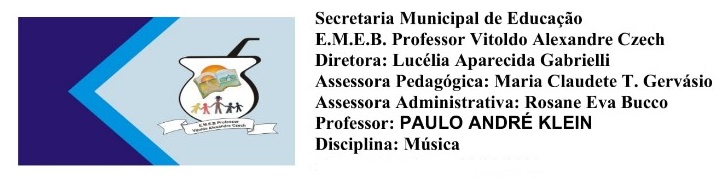 SEQUÊNCIA DIDÁTICA – MÚSICA – 16/11 A 20/11 – 3º ANOOlá galerinha, tudo bem? Espero que sim, estamos se encaminhando para a reta final das atividades. Então preciso que todos me enviem as atividades respondidas para o professor avaliar. Essa semana vamos estudar novamente sobre as NOTAS NAS LINHAS E NOS ESPAÇOS e realizar uma atividade, onde vocês devem escrever o nome das notas musicais que estão faltando. 

Com atenção olhem as notas nas linhas e nos espaços abaixo e respondam a atividade. Lembrando, a nota que está na primeira linha sempre terá o nome de nota Mi, assim como a nota que está na segunda linha sempre terá o nome de nota Sol. 
Leiam as atividades com atenção, quem realizar a impressão pode colar no caderno. Observe a imagem abaixo com a localização das notas musicais nas linhas e nos espaços e responda a atividade. 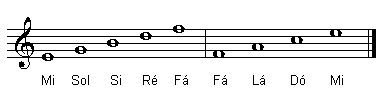 ATIVIDADE 01 – Complete a pauta musical abaixo escrevendo o nome das notas musicais que estão faltando. 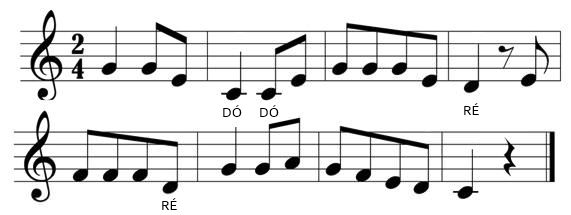 